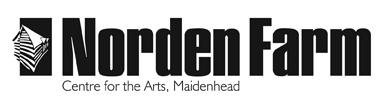 Classes and Activities – Information SheetKizomba – AUT2019Category: 		Adult (18+ years)Day:		 	Tuesdays	Date(s):	    	Tues 3 Sept – 17 Dec (exc 24 Sept) Time:		 	7.30pm – 8.30pm 			Social Dance 8.45pm – 10pm Location:	 	Norden Farm Centre for the ArtsTutor:		 	David from Kizombeiro Dance Class Size:	 	Up to 32Cost of class: 	£7 per class (£42 for the 6-weeks)£5 for social£10 for both (£60 for the 6-weeks)Information about the class: Kizomba is a partner dance from Angola with a Romantic flow and is the slower relative of Semba.You can come along with or without a partner. Materials or clothing required and any additional costs:Students just need to wear comfortable clothes, for men soft shoes are good as some of the more advanced moves involve ankle lifts and leg swipes, so hard topped shoes can be painful for the partner.Tutor biography:	​David has been dancing for the past 12 years, he started with Cuban Salsa and moved to Kizomba 5 years ago. He is a regular dancer in London and has been taught by some of the best known Kizomba & Kizomba Fusion teachers in the UK and Europe. David has also been to roughly 20 international Kizomba festivals all across Europe.David, when asked says that kizomba is ‘All about the connection between two people, when you can dance with a stranger and within a couple of songs it looks as if it is choreographed, but isn’t, and you are completely  in the moment’.David is passionate about dancing, and just wants everyone to love dancing as much as he does.To book please contact the Box Office on 01628 788997 or visit www.nordenfarm.orgNorden Farm Centre for the Arts Ltd. (No. 5405277) & Norden Farm Centre Trust Ltd. (No. 2713653, Charity Registration No. 1013555) are companies registered in England and Wales. The Registered Office is Altwood Road, Maidenhead, SL6 4PF. 